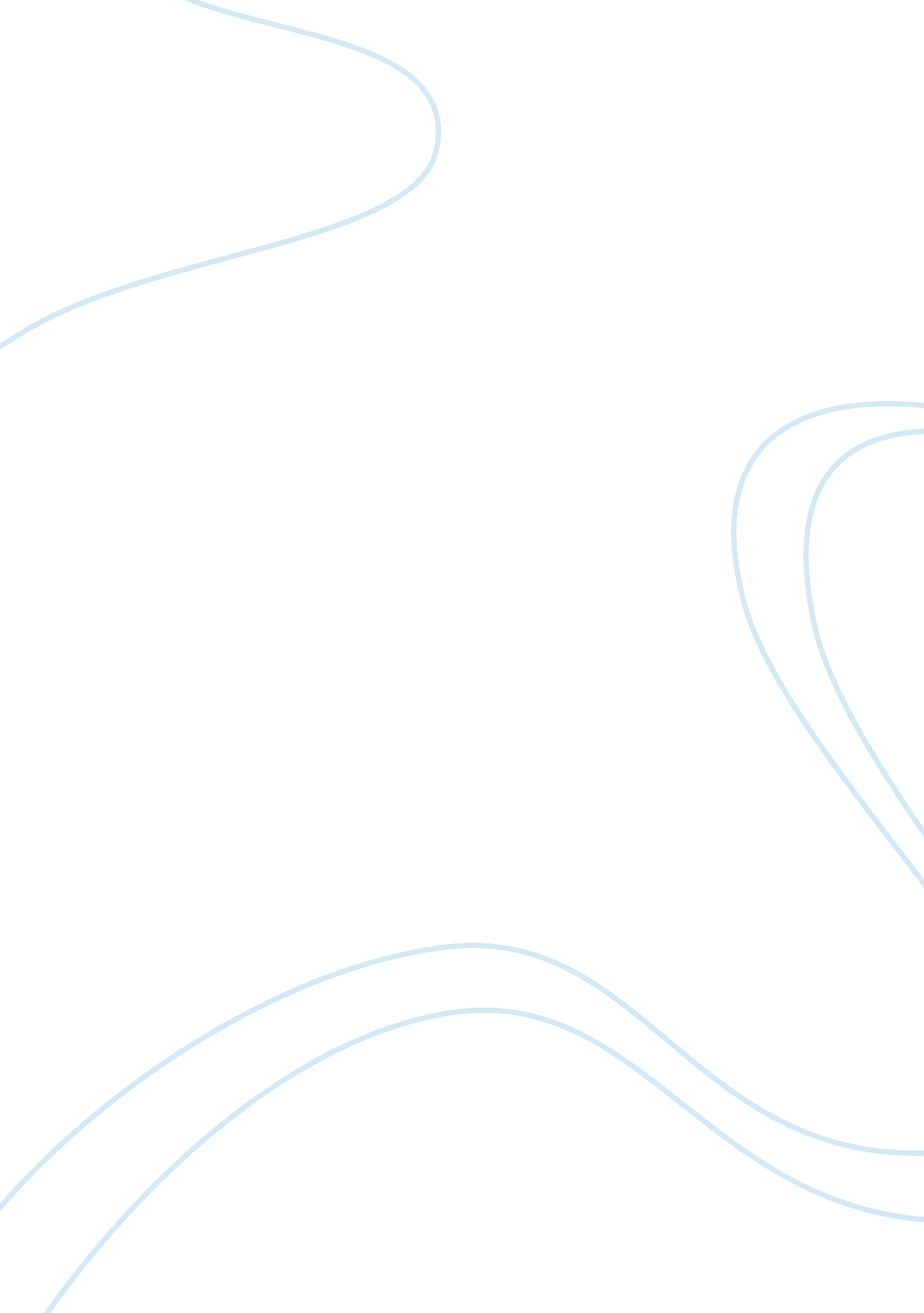 Atticus quotes from to kill a mockingbirdLiterature, American Literature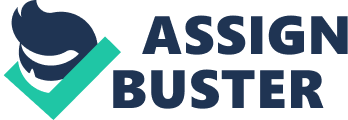 “ You never really understand a person until you consider things from his point of view — until you climb into his skin and walk around in it. ” - Atticus (pg. 30) " As you grow older you’ll see white men cheat black men every day of your life, but let me tell you something and don’t you forget it— whenever a white man does that to a black man, no matter who he is, how rich he is, of how fine afamilyhe comes from, that white man is trash. ” - Atticus (pg. 200) “ I wanted you to see what real courage is, instead of getting the idea that courage is a man with a gun in his hand. It’s when you know you’re licked before you begin but you begin anyway and you see through it no matter what. ” - Atticus (pg. 112) “ Before I can live with other folks I’ve got to live with myself. The one thing that doesn’t abide by majority rule is a person’s conscience. ” - Atticus (pg. 105) “ You just hold your head high and keep those fists down. No matter what anyone says to you, don’t let ‘ em get your goat. Try fighting with your head for a change…it’s a good one, even if it does resist learning. ” - Atticus (pg. 6) “ It’s not okay to hate anybody. ”- Atticus (pg. 246) “ Jem see if you can stand in Bob Ewell’s shoes a minute. I destroyed his last shred of credibility at that trial, if he had any to begin with. The man had to have some kind of comeback, his kind always does. So if spitting in my face and threatening me saved Mayella Ewell one extra beating, that’s something I’ll gladly take. He had to take it out on somebody and I’d rather it be me than that household full of children out there. ” - Atticus (pg. 218) 